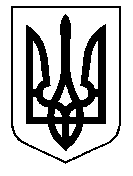 ТАЛЬНІВСЬКА РАЙОННА РАДАЧеркаської областіР  І  Ш  Е  Н  Н  Я29.01.2016                                                                                      № 3-16/VIIПро внесення змін до районної комплексної програми профілактики та лікування серцево-судинних захворювань на 2013-2015 рокиВідповідно до пункту 16 частини 1 статті 43, статті 59 Закону України «Про місцеве самоврядування в Україні», врахувавши висновки постійної комісії районної ради з соціальних та гуманітарних питань, районна рада   ВИРІШИЛА: 1. Інформацію головного лікаря Тальнівської центральної районної лікарні Майсюка А.В. про хід виконання районної комплексної програми профілактики та лікування серцево-судинних захворювань на 2013-2015 роки (далі - Програма), затвердженої рішенням районної ради від 12.08.2013 № 22-5/VI взяти до відома.2. Відмітити, що виконавцями, вказаними в Програмі, проводилась робота з її реалізації.3. Запропонувати районній державній адміністрації спільно з  іншими виконавцями :3.1. Продовжити роботу з реалізації завдань і заходів передбачених Програмою.3.2.  Забезпечити контроль за проведенням санітарно-освітньої роботи з питань здорового способу життя  та профілактики хвороб.4. Продовжити дію Програми на період 2016 року до розроблення відповідної Програми на наступний період і подання її на затвердження в установленому порядку.5. Внести зміни до рішення районної ради від 12.08.2013 № 22-5/VI «Про районну комплексну програму профілактики та лікування серцево-судинних захворювань на 2013-2015 роки», а саме: в назві, тексті рішення та в тексті Програми слова та цифри «на 2013-2015 роки» замінити на слова та цифри «на 2013-2016 роки».6. Контроль за виконанням рішення покласти на постійну комісію районної ради з соціальних та гуманітарних питань.Голова районної ради                                                                         В.Любомська